Antrag auf Gewährung eines Stipendiums nach 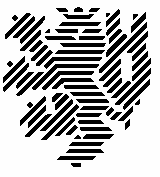 der Rahmenordnung für die Vergabe von Stipendienzur Vorbereitung von Promotionen an der Bergischen Universität WuppertalAngaben zur Person
Geschlecht:männlich	weiblich*) 	Bitte ankreuzenAngaben zum wissenschaftlichen Vorhaben

Beantragte Laufzeit des Stipendiums
Bisherige Finanzierung der Promotion, insbesondere durch Stipendien aus öffentlichen Mitteln
Geplante Inlands- und Auslandsaufenthalte (Zweck, Land, Zeitraum)
Geschätzte Reiskosten **)	Bitte tragen Sie hier den tatsächlich geplanten Zeitpunkt ein, um ein realistisches Bild ihres Forschungsvorhabens darzustellen. Diese Angabe muss nicht zwangsläufig mit dem beantragten Stipendium im Zusammenhang stehen.ErklärungAnlagen *Tabellarischer Lebenslauf mit ggf. Arbeitszeugnissen und Fortbildungsnachweisen Bei themenoffenen Ausschreibungen:Arbeitsplan mit Erläuterung der bisherigen wissenschaftlichen oder künstlerischen Leistungen, der Vorarbeiten sowie ein inhaltliches und zeitliches Arbeitsprogramm3.	Gutachten von zwei Professorinnen/Privatdozentinnen bzw. Professoren oder Privatdozenten. Von Erfordernis der Einrichtung von zwei Gutachten kann abgewichen werden, wenn die im Rahmen der Ausschreibung bekannt gemacht worden ist. Bitte Ausschreibungstext beifügen. 4.	Ablichtung des Nachweises über den Hochschulabschluss – beglaubigt oder unter Vorlage des Originals5.	Nachweis über eine Berufstätigkeit 7.	Studienbescheinigung (im Falle der Stipendienvergabe nachzureichen)8.	Personenstandsurkunden, soweit für die Gewährung von Zuschlägen erforderlich (Geburtsurkunden der Kinder)*) 	Beigefügte Anlagen bitte ankreuzenNameNameNameNameNameVornameVornameVornameVornameVornameGeburtsdatumGeburtsdatumNationalitätNationalitätNationalitätNationalitätNationalitätZahl der Kinder:AnschriftAnschriftAnschriftAnschriftAnschriftAnschriftEmailEmailEmailEmailEmailEmailPrivat:Privat:Innerhalb der Universität:TelefonTelefonTelefonTelefonTelefonTelefonMatrikel-Nr. (im Falle der Stipendienvergabe)                       Matrikel-Nr. (im Falle der Stipendienvergabe)                       Matrikel-Nr. (im Falle der Stipendienvergabe)                       Matrikel-Nr. (im Falle der Stipendienvergabe)                       Matrikel-Nr. (im Falle der Stipendienvergabe)                       Matrikel-Nr. (im Falle der Stipendienvergabe)                       GeldinstitutBICIBANBankverbindungThema der DissertationThema der DissertationThema der DissertationThema der DissertationThema der DissertationFachFachFachFachFachFakultätFakultätBetreuer /inBeginn der Arbeit an der DissertationBeginn der Arbeit an der DissertationBeginn der Arbeit an der DissertationBeginn der Arbeit an der DissertationBeginn der Arbeit an der DissertationVoraussichtlicher Zeitpunkt der Fertigstellung der Dissertation **Voraussichtlicher Zeitpunkt der Fertigstellung der Dissertation **Voraussichtlicher Zeitpunkt der Fertigstellung der Dissertation **Voraussichtlicher Zeitpunkt der Fertigstellung der Dissertation **Voraussichtlicher Zeitpunkt der Fertigstellung der Dissertation **vonbisentsprichtMonate_____________________________________________________________________________________________Geplante SachkostenFrühere und gegenwärtige Tätigkeit gegen Entgelt
Frühere und gegenwärtige Tätigkeit gegen Entgelt
Frühere und gegenwärtige Tätigkeit gegen Entgelt
Frühere und gegenwärtige Tätigkeit gegen Entgelt
1. als wissenschaftlicher Mitarbeiter (§ 44 HG) oder wissenschaftliche Hilfskraft (§ 46 HG)1. als wissenschaftlicher Mitarbeiter (§ 44 HG) oder wissenschaftliche Hilfskraft (§ 46 HG)1. als wissenschaftlicher Mitarbeiter (§ 44 HG) oder wissenschaftliche Hilfskraft (§ 46 HG)1. als wissenschaftlicher Mitarbeiter (§ 44 HG) oder wissenschaftliche Hilfskraft (§ 46 HG)vombisentspr.         Monatevombisentspr.         Monatevombisentspr.         Monatevombisentspr.         Monate2. Tätigkeit außerhalb der Hochschule 2. Tätigkeit außerhalb der Hochschule 2. Tätigkeit außerhalb der Hochschule 2. Tätigkeit außerhalb der Hochschule vombisentspr.         Monatevombisentspr.         Monatevombisentspr.         Monatevombisentspr.         MonateVeröffentlichungen Vorträge, Wissenschaftliche Preise und AuszeichnungenVeröffentlichungen Vorträge, Wissenschaftliche Preise und AuszeichnungenVeröffentlichungen Vorträge, Wissenschaftliche Preise und AuszeichnungenVeröffentlichungen Vorträge, Wissenschaftliche Preise und AuszeichnungenIch erkläre, dass ich für denselben Zweck und den gleichen Zeitraum keine andere Förderung von öffentlichen oder mit öffentlichen Mitteln geförderten privaten Einrichtungen erhalte. Sollte sich während des Förderzeitraums eine Finanzierung aus anderen öffentlichen Mitteln ergeben, werde ich dies der Bergischen Universität Wuppertal unverzüglich mitteilen.Ich erkläre, dass ich für denselben Zweck und den gleichen Zeitraum keine andere Förderung von öffentlichen oder mit öffentlichen Mitteln geförderten privaten Einrichtungen erhalte. Sollte sich während des Förderzeitraums eine Finanzierung aus anderen öffentlichen Mitteln ergeben, werde ich dies der Bergischen Universität Wuppertal unverzüglich mitteilen.Ich versichere die Richtigkeit meiner Angaben, einschließlich der in den Anlagen beigefügten Erklärungen.Ich verpflichte mich für den Fall der Gewährung eines Stipendiums,–	meine Arbeitskraft der Vorbereitung auf die Promotion zu widmen und keine Nebentätigkeit auszuüben, die mit der Förderung nicht vereinbar ist;–	die Universität unter Angabe von Gründen unverzüglich zu unterrichten, wenn ich meine Dissertation fertig gestellt habe oder eine Vorbereitung auf die Promotion unterbreche;–	der Universität unverzüglich alle Tatsachen mitzuteilen, die für die Bemessung oder Weitergewährung des Stipendiums von Bedeutung sind;–	der Universität die nach der Rahmenordnung für die Vergabe von Stipendien zur Vorbereitung von Promotionen an der Bergischen Universität Wuppertal erforderlichen Angaben zu machen, insbesondere ihr einen Abschlussbericht vorzulegen und sie vom Ergebnis der Promotion zu unterrichtenIch versichere die Richtigkeit meiner Angaben, einschließlich der in den Anlagen beigefügten Erklärungen.Ich verpflichte mich für den Fall der Gewährung eines Stipendiums,–	meine Arbeitskraft der Vorbereitung auf die Promotion zu widmen und keine Nebentätigkeit auszuüben, die mit der Förderung nicht vereinbar ist;–	die Universität unter Angabe von Gründen unverzüglich zu unterrichten, wenn ich meine Dissertation fertig gestellt habe oder eine Vorbereitung auf die Promotion unterbreche;–	der Universität unverzüglich alle Tatsachen mitzuteilen, die für die Bemessung oder Weitergewährung des Stipendiums von Bedeutung sind;–	der Universität die nach der Rahmenordnung für die Vergabe von Stipendien zur Vorbereitung von Promotionen an der Bergischen Universität Wuppertal erforderlichen Angaben zu machen, insbesondere ihr einen Abschlussbericht vorzulegen und sie vom Ergebnis der Promotion zu unterrichtenDatum, UnterschriftDatum, Unterschrift 